FAMILY RESOURCES IN BARRY COUNTY: https://www.barrycountykids.org/calendar	www.familysupportbarry.com	https://www.greatstartbarry.org		March 2020 Parenting Awareness Month       31 Ways to Build Your Child’s Self Esteem                                 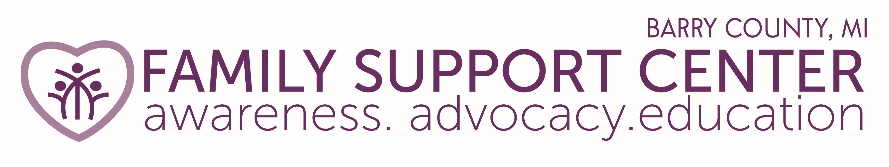 March 2020 Parenting Awareness Month       31 Ways to Build Your Child’s Self Esteem                                 March 2020 Parenting Awareness Month       31 Ways to Build Your Child’s Self Esteem                                 March 2020 Parenting Awareness Month       31 Ways to Build Your Child’s Self Esteem                                 March 2020 Parenting Awareness Month       31 Ways to Build Your Child’s Self Esteem                                 March 2020 Parenting Awareness Month       31 Ways to Build Your Child’s Self Esteem                                 March 2020 Parenting Awareness Month       31 Ways to Build Your Child’s Self Esteem                                 SundayMondayTuesdayWednesdayThursdayFridaySaturday1Make, bake, and decorate cookies together. Share with a neighbor. 2Jump rope or exercise with your children.  It’s fun and healthy.3Decorate a shoebox with your child to store their treasures & keepsakes. 4Hang up your child’s artwork at home or at your place of work.5Talk about family values and strengths. Listen to your child’s ideas about these.6Plan a No Screens night. Play games. Read together. Look at family photos.7Help sort toys and books your children have outgrown. Pick out ones to donate8Tell your children you are proud of them. Think of ways  to praise them each day.9Take a walk. Learn about your neighborhood. Find your street on a city map. 10Show interest in your children’s school day. Tell them about your day. 11Make a list of all the reasons your child is special and post it on your refrigerator or a bulletin board.12Teach your child safety rules. Have a fire drill. Post safety and emergency number13Have an indoor picnic. Each person in the family helps14Visit the library. Help your child get a library card and read books together15Create a family bird feeder with an old milk jug. Fill with seed and hang.16Slip a note of encouragement in your child’s coat, lunch box, or under a pillow.17Write a story together. Read your story to a friend or family member.18Have an indoor treasure hunt, or plan one in your yard.19Take a family walk and look for signs of spring.20Attend a local school sports game together. ENJOY!21Have a family Movie and popcorn night.22Teach your child a skill such as sewing on a button or using a hammer and saw. 23Have each family member share what he/she learned today. 24Focus on success! List five successes experienced by family this week. Post the list. 25Frame and display a family photo in each child’s bedroom. 26Talk about the wonderful times you had together during March.27Plan and prepare a meal with your child and eat the meal together.28Hug and tell your children, “I love you” every day29Make cards or write a letter together to send to a relative.30Begin a scrapbook for each child with his or her help.31Start a collection with your child, such as rocks or stamps.